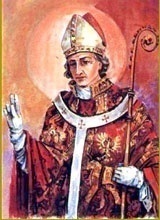 INTENCJE   MSZY   ŚWIĘTYCH6.09. – 12.09.2021INTENCJE   MSZY   ŚWIĘTYCH6.09. – 12.09.2021INTENCJE   MSZY   ŚWIĘTYCH6.09. – 12.09.2021PONIEDZIAŁEK6.09.2021PONIEDZIAŁEK6.09.20217.00+ Zdzisława Leśniaka  /pogrz./+ Zdzisława Leśniaka  /pogrz./PONIEDZIAŁEK6.09.2021PONIEDZIAŁEK6.09.202118.00+ Bronisława i Emilię Wągiel+ Bronisława i Emilię WągielWTOREK7.09.WTOREK7.09.7.00+ Jana Kosuta  /pogrz./+ Jana Kosuta  /pogrz./WTOREK7.09.WTOREK7.09.18.00+ Annę i zm. z rodz. Świerkoszów+ Annę i zm. z rodz. ŚwierkoszówŚRODA 8.09.ŚRODA 8.09.7.00+ Bronisławę i Franciszka Głuszek córkę CelinęWiktora Lipowieckiego+ Bronisławę i Franciszka Głuszek córkę CelinęWiktora LipowieckiegoŚRODA 8.09.ŚRODA 8.09.18.00+ Eugeniusza Bury 19 r. śm.+ Eugeniusza Bury 19 r. śm. CZWARTEK9.09. CZWARTEK9.09.7.00+ Genowefę Duman  /pogrz./+ Genowefę Duman  /pogrz./ CZWARTEK9.09. CZWARTEK9.09.18.00+ Stanisława i Stefanię Gołuszka syna Józefa+ Stanisława i Stefanię Gołuszka syna JózefaPIĄTEK10.09.PIĄTEK10.09.7.00+ Danutę Iciek  /pogrz./+ Danutę Iciek  /pogrz./PIĄTEK10.09.PIĄTEK10.09.18.00+ Helenę Gołuszka 2 r. śm. męża Bolesława+ Helenę Gołuszka 2 r. śm. męża BolesławaSOBOTA11.09.SOBOTA11.09.7.00+ Teresę Sikora z rodzicami+ Teresę Sikora z rodzicamiSOBOTA11.09.SOBOTA11.09.18.00+ Józefa i Martę Palecznych+ Józefa i Martę Palecznych   24 NIEDZIELA ZWYKŁA12.09.2021   24 NIEDZIELA ZWYKŁA12.09.20217.30+ Annę i Wawrzyńca Świerkosz z rodzeństwem+ Annę i Wawrzyńca Świerkosz z rodzeństwem   24 NIEDZIELA ZWYKŁA12.09.2021   24 NIEDZIELA ZWYKŁA12.09.20219.30+ Władysława Janiczek+ Władysława Janiczek   24 NIEDZIELA ZWYKŁA12.09.2021   24 NIEDZIELA ZWYKŁA12.09.202111.00Dziękcz. – błag. w 60 urodziny Jana TrzopDziękcz. – błag. w 60 urodziny Jana Trzop   24 NIEDZIELA ZWYKŁA12.09.2021   24 NIEDZIELA ZWYKŁA12.09.202116.00ZA PARAFIANZA PARAFIAN